KINDERGARTEN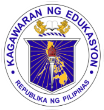 DAILY LESSON LOGSCHOOL:TEACHING DATES: KINDERGARTENDAILY LESSON LOGTEACHER:WEEK NO. 24KINDERGARTENDAILY LESSON LOGCONTENT FOCUS: Mga lugar ng pagkatuto sa pamayananQUARTER: THIRDBLOCKS OF TIMEIndicate the following:Learning Area (LA)Content Standards (CS)Performance Standards (PS)Learning Competency Code (LCC)MONDAYTUESDAYWEDNESDAYTHURSDAYFRIDAYARRIVAL TIME(10 mins)LA: LLC(Language, Literacy and Communication)Daily Routine:National AnthemOpening PrayerExerciseKamustahanAttendance BalitaanDaily Routine:National AnthemOpening PrayerExerciseKamustahanAttendance BalitaanDaily Routine:National AnthemOpening PrayerExerciseKamustahanAttendance BalitaanDaily Routine:National AnthemOpening PrayerExerciseKamustahanAttendance BalitaanDaily Routine:National AnthemOpening PrayerExerciseKamustahanAttendance BalitaanARRIVAL TIME(10 mins)CS:  The child demonstrates an understanding of:kahalagahan ng pagkakaroon ng masiglang pangangatawankanyang kapaligiran at naiiugnay dito ang angkop na paggalaw ng katawanincreasing his/her conversation skills paggalang Daily Routine:National AnthemOpening PrayerExerciseKamustahanAttendance BalitaanDaily Routine:National AnthemOpening PrayerExerciseKamustahanAttendance BalitaanDaily Routine:National AnthemOpening PrayerExerciseKamustahanAttendance BalitaanDaily Routine:National AnthemOpening PrayerExerciseKamustahanAttendance BalitaanDaily Routine:National AnthemOpening PrayerExerciseKamustahanAttendance BalitaanARRIVAL TIME(10 mins)PS: The child shall be able to:sapat na lakas na magagamit sas pagsali sa mga pang-araw-araw na gawainmaayos na galaw at koordinasyon ng mga bahagi ng katawanconfidently speaks and expresses his/her feelings and ideas in words that makes senseDaily Routine:National AnthemOpening PrayerExerciseKamustahanAttendance BalitaanDaily Routine:National AnthemOpening PrayerExerciseKamustahanAttendance BalitaanDaily Routine:National AnthemOpening PrayerExerciseKamustahanAttendance BalitaanDaily Routine:National AnthemOpening PrayerExerciseKamustahanAttendance BalitaanDaily Routine:National AnthemOpening PrayerExerciseKamustahanAttendance BalitaanARRIVAL TIME(10 mins)LCC:  KPKPF-Ia-2, KPKGM-Ia-1KPKGM-Ie-2, KPKGM-Ig-3  LLKVPD-Ia-13KAKPS-00-14KAKPS-OO-15Daily Routine:National AnthemOpening PrayerExerciseKamustahanAttendance BalitaanDaily Routine:National AnthemOpening PrayerExerciseKamustahanAttendance BalitaanDaily Routine:National AnthemOpening PrayerExerciseKamustahanAttendance BalitaanDaily Routine:National AnthemOpening PrayerExerciseKamustahanAttendance BalitaanDaily Routine:National AnthemOpening PrayerExerciseKamustahanAttendance BalitaanMEETING TIME 1(10mins)LA:(SE) PAGPAPAUNLAD SA KAKAYAHANG SOSYO-EMOSYUNAL Mensahe:May mga paaralan o pook na maari tayong matuto sa ating pamayanan.*Ang Day Care Center ay isang pookna pinag-aaralan ng mga bata. Ang ibang bata ay pumapasok sa Daycare Center bago sila papasok sa paaralan.*May mga pampublikong elementarya at sekondarya para sa mga matatandang bata. Ang kanilang pamilya ay di kailangan pang magbayad para lang ipasok ang kanilang mga anak sa pampublikong paaralan.*Mayroon din naming ibang pribadong paaralan sa ating pamayanan. Ang kanilang pamilya ay may bayad sa pagpasok ng kanilang mga anak sa paaralangTanong:Saan matatagpuan an gating paaralan? Mayroon pa bang ibang paaralan na makikita sa ating pamayanan?Mensahe: May mga paaralan o pook na maari tayong matuto sa ating pamayanan.*Ang Day Care Center ay isang pookna pinag-aaralan ng mga bata. Ang ibang bata ay pumapasok sa Daycare Center bago sila papasok sa paaralan.*May mga pampublikong elementarya at sekondarya para sa mga matatandang bata. Ang kanilang pamilya ay di kailangan pang magbayad para lang ipasok ang kanilang mga anak sa pampublikong paaralan.*Mayroon din naming ibang pribadong paaralan sa ating pamayanan. Ang kanilang pamilya ay may bayad sa pagpasok ng kanilang mga anak sa paaralangTanong:Saan matatagpuan an gating paaralan? Mayroon pa bang ibang paaralan na makikita sa ating pamayanan?Mensahe: Ang Madrasah ay isang paaralan para sa mga Muslim na mag-aaral. Ang mga bata ay matututo ng kaalaman tungkol kay Allah at ang pagtuturong Madrasah. Sa Madrasah matututunan din nila kung paano magsalita, magbasa at magsulat ng ArabicTanong:  Anong pook sa ating pamayanan na maaari kang matuto?Mensahe: Ang tao sa ating komunidad ay maaring gamitin ang paaralan sa iba’t ibang paraan Kung minsan angating paaralan ay ginagamit bilang evacuation center.Tanong:  Paano nakakatulong ang ating paaralan sa mga evacuees?Mensahe:Ang taong bayan ay ginagamit ang paaralan sa iba’t ibang paraan. *Minsan ang ating paaralan ay ginagamit para sa mga espesyal na selebrasyon sa ating komunidad *Ang paaralan ay ginagamit tuwing eleksyonTanong:  Sa ano pang paraan ginagamit ang ating paaralan sa ating komunidad?MEETING TIME 1(10mins)CS: Ang bata ay nagkakaroon ng pag-unawa sa:konsepto ng pamilya, paaralan at komunidad bilang kasapi nitoMensahe:May mga paaralan o pook na maari tayong matuto sa ating pamayanan.*Ang Day Care Center ay isang pookna pinag-aaralan ng mga bata. Ang ibang bata ay pumapasok sa Daycare Center bago sila papasok sa paaralan.*May mga pampublikong elementarya at sekondarya para sa mga matatandang bata. Ang kanilang pamilya ay di kailangan pang magbayad para lang ipasok ang kanilang mga anak sa pampublikong paaralan.*Mayroon din naming ibang pribadong paaralan sa ating pamayanan. Ang kanilang pamilya ay may bayad sa pagpasok ng kanilang mga anak sa paaralangTanong:Saan matatagpuan an gating paaralan? Mayroon pa bang ibang paaralan na makikita sa ating pamayanan?Mensahe: May mga paaralan o pook na maari tayong matuto sa ating pamayanan.*Ang Day Care Center ay isang pookna pinag-aaralan ng mga bata. Ang ibang bata ay pumapasok sa Daycare Center bago sila papasok sa paaralan.*May mga pampublikong elementarya at sekondarya para sa mga matatandang bata. Ang kanilang pamilya ay di kailangan pang magbayad para lang ipasok ang kanilang mga anak sa pampublikong paaralan.*Mayroon din naming ibang pribadong paaralan sa ating pamayanan. Ang kanilang pamilya ay may bayad sa pagpasok ng kanilang mga anak sa paaralangTanong:Saan matatagpuan an gating paaralan? Mayroon pa bang ibang paaralan na makikita sa ating pamayanan?Mensahe: Ang Madrasah ay isang paaralan para sa mga Muslim na mag-aaral. Ang mga bata ay matututo ng kaalaman tungkol kay Allah at ang pagtuturong Madrasah. Sa Madrasah matututunan din nila kung paano magsalita, magbasa at magsulat ng ArabicTanong:  Anong pook sa ating pamayanan na maaari kang matuto?Mensahe: Ang tao sa ating komunidad ay maaring gamitin ang paaralan sa iba’t ibang paraan Kung minsan angating paaralan ay ginagamit bilang evacuation center.Tanong:  Paano nakakatulong ang ating paaralan sa mga evacuees?Mensahe:Ang taong bayan ay ginagamit ang paaralan sa iba’t ibang paraan. *Minsan ang ating paaralan ay ginagamit para sa mga espesyal na selebrasyon sa ating komunidad *Ang paaralan ay ginagamit tuwing eleksyonTanong:  Sa ano pang paraan ginagamit ang ating paaralan sa ating komunidad?MEETING TIME 1(10mins)PS: Ang bata ay nagpapamalas ng:pagmamalaki at kasiyahang makapagkwento ng sarling karanasan bilang kabahagi ng pamilya, paaralan at komunidad.Mensahe:May mga paaralan o pook na maari tayong matuto sa ating pamayanan.*Ang Day Care Center ay isang pookna pinag-aaralan ng mga bata. Ang ibang bata ay pumapasok sa Daycare Center bago sila papasok sa paaralan.*May mga pampublikong elementarya at sekondarya para sa mga matatandang bata. Ang kanilang pamilya ay di kailangan pang magbayad para lang ipasok ang kanilang mga anak sa pampublikong paaralan.*Mayroon din naming ibang pribadong paaralan sa ating pamayanan. Ang kanilang pamilya ay may bayad sa pagpasok ng kanilang mga anak sa paaralangTanong:Saan matatagpuan an gating paaralan? Mayroon pa bang ibang paaralan na makikita sa ating pamayanan?Mensahe: May mga paaralan o pook na maari tayong matuto sa ating pamayanan.*Ang Day Care Center ay isang pookna pinag-aaralan ng mga bata. Ang ibang bata ay pumapasok sa Daycare Center bago sila papasok sa paaralan.*May mga pampublikong elementarya at sekondarya para sa mga matatandang bata. Ang kanilang pamilya ay di kailangan pang magbayad para lang ipasok ang kanilang mga anak sa pampublikong paaralan.*Mayroon din naming ibang pribadong paaralan sa ating pamayanan. Ang kanilang pamilya ay may bayad sa pagpasok ng kanilang mga anak sa paaralangTanong:Saan matatagpuan an gating paaralan? Mayroon pa bang ibang paaralan na makikita sa ating pamayanan?Mensahe: Ang Madrasah ay isang paaralan para sa mga Muslim na mag-aaral. Ang mga bata ay matututo ng kaalaman tungkol kay Allah at ang pagtuturong Madrasah. Sa Madrasah matututunan din nila kung paano magsalita, magbasa at magsulat ng ArabicTanong:  Anong pook sa ating pamayanan na maaari kang matuto?Mensahe: Ang tao sa ating komunidad ay maaring gamitin ang paaralan sa iba’t ibang paraan Kung minsan angating paaralan ay ginagamit bilang evacuation center.Tanong:  Paano nakakatulong ang ating paaralan sa mga evacuees?Mensahe:Ang taong bayan ay ginagamit ang paaralan sa iba’t ibang paraan. *Minsan ang ating paaralan ay ginagamit para sa mga espesyal na selebrasyon sa ating komunidad *Ang paaralan ay ginagamit tuwing eleksyonTanong:  Sa ano pang paraan ginagamit ang ating paaralan sa ating komunidad?MEETING TIME 1(10mins)LCC:  KMKPAra-00-1-5KMKPKom-00-1-7Mensahe:May mga paaralan o pook na maari tayong matuto sa ating pamayanan.*Ang Day Care Center ay isang pookna pinag-aaralan ng mga bata. Ang ibang bata ay pumapasok sa Daycare Center bago sila papasok sa paaralan.*May mga pampublikong elementarya at sekondarya para sa mga matatandang bata. Ang kanilang pamilya ay di kailangan pang magbayad para lang ipasok ang kanilang mga anak sa pampublikong paaralan.*Mayroon din naming ibang pribadong paaralan sa ating pamayanan. Ang kanilang pamilya ay may bayad sa pagpasok ng kanilang mga anak sa paaralangTanong:Saan matatagpuan an gating paaralan? Mayroon pa bang ibang paaralan na makikita sa ating pamayanan?Mensahe: May mga paaralan o pook na maari tayong matuto sa ating pamayanan.*Ang Day Care Center ay isang pookna pinag-aaralan ng mga bata. Ang ibang bata ay pumapasok sa Daycare Center bago sila papasok sa paaralan.*May mga pampublikong elementarya at sekondarya para sa mga matatandang bata. Ang kanilang pamilya ay di kailangan pang magbayad para lang ipasok ang kanilang mga anak sa pampublikong paaralan.*Mayroon din naming ibang pribadong paaralan sa ating pamayanan. Ang kanilang pamilya ay may bayad sa pagpasok ng kanilang mga anak sa paaralangTanong:Saan matatagpuan an gating paaralan? Mayroon pa bang ibang paaralan na makikita sa ating pamayanan?Mensahe: Ang Madrasah ay isang paaralan para sa mga Muslim na mag-aaral. Ang mga bata ay matututo ng kaalaman tungkol kay Allah at ang pagtuturong Madrasah. Sa Madrasah matututunan din nila kung paano magsalita, magbasa at magsulat ng ArabicTanong:  Anong pook sa ating pamayanan na maaari kang matuto?Mensahe: Ang tao sa ating komunidad ay maaring gamitin ang paaralan sa iba’t ibang paraan Kung minsan angating paaralan ay ginagamit bilang evacuation center.Tanong:  Paano nakakatulong ang ating paaralan sa mga evacuees?Mensahe:Ang taong bayan ay ginagamit ang paaralan sa iba’t ibang paraan. *Minsan ang ating paaralan ay ginagamit para sa mga espesyal na selebrasyon sa ating komunidad *Ang paaralan ay ginagamit tuwing eleksyonTanong:  Sa ano pang paraan ginagamit ang ating paaralan sa ating komunidad?WORK PERIOD 1LA: SE (Pagpapaunlad sa Kakayahang Sosyo-Emosyunal)KP (Kalusugang pisikal at pagpapaunlad ng kakayahang motor) S (Sining)LL (Language, Literacy and Communication)M (Mathematics)Pamamatnubay ng Guro:(Teacher-Supervised):Diorama: Different Schools in the CommunityKPKFM-00-1.1-1.6SKMP-00-8LLKV-00-8Malayang Paggawa:(Mungkahing Gawain)Kaya Kong: (Draw what you can do in school – PEHT p. 80)SKMP-00-1-2Picture Walk: Three key events – Home to SchoolLLKV-00-8Block Play: Schools in the CommunityMKAT-00-1Memory Game: Different Places in SchoolKMKPAra-00-1-5KMKPKom-00-1-7Let’s Write a Letter (Hh)LLKAK-Ih-3Pamamatnubay ng Guro:(Teacher-Supervised):Writer’s Workshop: My SchoolSKMP-00-1Malayang Paggawa:(Mungkahing Gawain)Kaya Kong: (Draw what you can do in school – PEHT p. 80)SKMP-00-1-2Picture Walk: Three key events – Home to SchoolLLKV-00-8Block Play: Schools in the CommunityMKAT-00-1Memory Game: Different Places in SchoolKMKPAra-00-1-5KMKPKom-00-1-7Let’s Write a Letter (Hh)LLKAK-Ih-3Pamamatnubay ng Guro:(Teacher-Supervised):Mapping: Home to SchoolSKMP-00-2Malayang Paggawa:(Mungkahing Gawain)Kaya Kong: (Draw what you can do in school – PEHT p. 80)SKMP-00-1-2Picture Walk: Three key events – Home to SchoolLLKV-00-8Block Play: Schools in the CommunityMKAT-00-1Memory Game: Different Places in SchoolKMKPAra-00-1-5KMKPKom-00-1-7Let’s Write a Letter (Hh)LLKAK-Ih-3Pamamatnubay ng Guro:(Teacher-Supervised):Puzzle: My SchoolMKAT-00-1Malayang Paggawa:(Mungkahing Gawain) Kaya Kong: (Draw what you can do in school – PEHT p. 80)SKMP-00-1-2Picture Walk: Three key events – Home to SchoolLLKV-00-8Block Play: Schools in the CommunityMKAT-00-1Memory Game: Different Places in SchoolKMKPAra-00-1-5KMKPKom-00-1-7Let’s Write a Letter (Hh)LLKAK-Ih-3Pamamatnubay ng Guro:(Teacher-Supervised):Poster: The School Can Be Used in Different WaysSKMP-00-1-2Malayang Paggawa:(Mungkahing Gawain)Kaya Kong: (Draw what you can do in school – PEHT p. 80)SKMP-00-1-2Picture Walk: Three key events – Home to SchoolLLKV-00-8Block Play: Schools in the CommunityMKAT-00-1Memory Game: Different Places in SchoolKMKPAra-00-1-5KMKPKom-00-1-7Let’s Write a Letter (Hh)LLKAK-Ih-3WORK PERIOD 1CS: Ang bata ay nagkakaroon ng pag-unawa sa:konsepto ng pamilya, paaralan at komunidad bilang kasapi nitosariling kakayahang sumubok gaitin nang maayos ang kamay upang lumikha/lumimbagpagpapahayag ng kaisipan at imahinasyon sa malikhain at malayang pamamaraanacquiring new words/widening his/her vocabulary links to his/her experiencesobjects in the environment have properties or attributes (e.g., color, size, shapes, and functions) and that objects can be manipulated based on these properties and attributes letter representation of sounds-that letters as symbols have names and distinct soundsPamamatnubay ng Guro:(Teacher-Supervised):Diorama: Different Schools in the CommunityKPKFM-00-1.1-1.6SKMP-00-8LLKV-00-8Malayang Paggawa:(Mungkahing Gawain)Kaya Kong: (Draw what you can do in school – PEHT p. 80)SKMP-00-1-2Picture Walk: Three key events – Home to SchoolLLKV-00-8Block Play: Schools in the CommunityMKAT-00-1Memory Game: Different Places in SchoolKMKPAra-00-1-5KMKPKom-00-1-7Let’s Write a Letter (Hh)LLKAK-Ih-3Pamamatnubay ng Guro:(Teacher-Supervised):Writer’s Workshop: My SchoolSKMP-00-1Malayang Paggawa:(Mungkahing Gawain)Kaya Kong: (Draw what you can do in school – PEHT p. 80)SKMP-00-1-2Picture Walk: Three key events – Home to SchoolLLKV-00-8Block Play: Schools in the CommunityMKAT-00-1Memory Game: Different Places in SchoolKMKPAra-00-1-5KMKPKom-00-1-7Let’s Write a Letter (Hh)LLKAK-Ih-3Pamamatnubay ng Guro:(Teacher-Supervised):Mapping: Home to SchoolSKMP-00-2Malayang Paggawa:(Mungkahing Gawain)Kaya Kong: (Draw what you can do in school – PEHT p. 80)SKMP-00-1-2Picture Walk: Three key events – Home to SchoolLLKV-00-8Block Play: Schools in the CommunityMKAT-00-1Memory Game: Different Places in SchoolKMKPAra-00-1-5KMKPKom-00-1-7Let’s Write a Letter (Hh)LLKAK-Ih-3Pamamatnubay ng Guro:(Teacher-Supervised):Puzzle: My SchoolMKAT-00-1Malayang Paggawa:(Mungkahing Gawain) Kaya Kong: (Draw what you can do in school – PEHT p. 80)SKMP-00-1-2Picture Walk: Three key events – Home to SchoolLLKV-00-8Block Play: Schools in the CommunityMKAT-00-1Memory Game: Different Places in SchoolKMKPAra-00-1-5KMKPKom-00-1-7Let’s Write a Letter (Hh)LLKAK-Ih-3Pamamatnubay ng Guro:(Teacher-Supervised):Poster: The School Can Be Used in Different WaysSKMP-00-1-2Malayang Paggawa:(Mungkahing Gawain)Kaya Kong: (Draw what you can do in school – PEHT p. 80)SKMP-00-1-2Picture Walk: Three key events – Home to SchoolLLKV-00-8Block Play: Schools in the CommunityMKAT-00-1Memory Game: Different Places in SchoolKMKPAra-00-1-5KMKPKom-00-1-7Let’s Write a Letter (Hh)LLKAK-Ih-3WORK PERIOD 1PS: Ang bata ay nagpapamalas ng:pagmamalaki at kasiyahang makapagkwento ng sarling karanasan bilang kabahagi ng pamilya, paaralan at komunidadkakayahang gamitin ang kamay at dalirikakayahang maipahayag ang kaisipan, damdamin, saloobin at imahinasyon sa pamamagitan ng malikhaing pagguhit/pagpintaactively engage n meaningful conversation with peers and adults using varied spoken vocabularymanipulate objects based on properties or attributesidentify the letter names and soundsPamamatnubay ng Guro:(Teacher-Supervised):Diorama: Different Schools in the CommunityKPKFM-00-1.1-1.6SKMP-00-8LLKV-00-8Malayang Paggawa:(Mungkahing Gawain)Kaya Kong: (Draw what you can do in school – PEHT p. 80)SKMP-00-1-2Picture Walk: Three key events – Home to SchoolLLKV-00-8Block Play: Schools in the CommunityMKAT-00-1Memory Game: Different Places in SchoolKMKPAra-00-1-5KMKPKom-00-1-7Let’s Write a Letter (Hh)LLKAK-Ih-3Pamamatnubay ng Guro:(Teacher-Supervised):Writer’s Workshop: My SchoolSKMP-00-1Malayang Paggawa:(Mungkahing Gawain)Kaya Kong: (Draw what you can do in school – PEHT p. 80)SKMP-00-1-2Picture Walk: Three key events – Home to SchoolLLKV-00-8Block Play: Schools in the CommunityMKAT-00-1Memory Game: Different Places in SchoolKMKPAra-00-1-5KMKPKom-00-1-7Let’s Write a Letter (Hh)LLKAK-Ih-3Pamamatnubay ng Guro:(Teacher-Supervised):Mapping: Home to SchoolSKMP-00-2Malayang Paggawa:(Mungkahing Gawain)Kaya Kong: (Draw what you can do in school – PEHT p. 80)SKMP-00-1-2Picture Walk: Three key events – Home to SchoolLLKV-00-8Block Play: Schools in the CommunityMKAT-00-1Memory Game: Different Places in SchoolKMKPAra-00-1-5KMKPKom-00-1-7Let’s Write a Letter (Hh)LLKAK-Ih-3Pamamatnubay ng Guro:(Teacher-Supervised):Puzzle: My SchoolMKAT-00-1Malayang Paggawa:(Mungkahing Gawain) Kaya Kong: (Draw what you can do in school – PEHT p. 80)SKMP-00-1-2Picture Walk: Three key events – Home to SchoolLLKV-00-8Block Play: Schools in the CommunityMKAT-00-1Memory Game: Different Places in SchoolKMKPAra-00-1-5KMKPKom-00-1-7Let’s Write a Letter (Hh)LLKAK-Ih-3Pamamatnubay ng Guro:(Teacher-Supervised):Poster: The School Can Be Used in Different WaysSKMP-00-1-2Malayang Paggawa:(Mungkahing Gawain)Kaya Kong: (Draw what you can do in school – PEHT p. 80)SKMP-00-1-2Picture Walk: Three key events – Home to SchoolLLKV-00-8Block Play: Schools in the CommunityMKAT-00-1Memory Game: Different Places in SchoolKMKPAra-00-1-5KMKPKom-00-1-7Let’s Write a Letter (Hh)LLKAK-Ih-3WORK PERIOD 1LCC: KMKPAra-00-1-5KMKPKom-00-1-7KPKFM-00-1.1-1.6SKMP-00-8LLKV-00-8SKMP-00-1-2MKAT-00-1LLKAK-Ih-3Pamamatnubay ng Guro:(Teacher-Supervised):Diorama: Different Schools in the CommunityKPKFM-00-1.1-1.6SKMP-00-8LLKV-00-8Malayang Paggawa:(Mungkahing Gawain)Kaya Kong: (Draw what you can do in school – PEHT p. 80)SKMP-00-1-2Picture Walk: Three key events – Home to SchoolLLKV-00-8Block Play: Schools in the CommunityMKAT-00-1Memory Game: Different Places in SchoolKMKPAra-00-1-5KMKPKom-00-1-7Let’s Write a Letter (Hh)LLKAK-Ih-3Pamamatnubay ng Guro:(Teacher-Supervised):Writer’s Workshop: My SchoolSKMP-00-1Malayang Paggawa:(Mungkahing Gawain)Kaya Kong: (Draw what you can do in school – PEHT p. 80)SKMP-00-1-2Picture Walk: Three key events – Home to SchoolLLKV-00-8Block Play: Schools in the CommunityMKAT-00-1Memory Game: Different Places in SchoolKMKPAra-00-1-5KMKPKom-00-1-7Let’s Write a Letter (Hh)LLKAK-Ih-3Pamamatnubay ng Guro:(Teacher-Supervised):Mapping: Home to SchoolSKMP-00-2Malayang Paggawa:(Mungkahing Gawain)Kaya Kong: (Draw what you can do in school – PEHT p. 80)SKMP-00-1-2Picture Walk: Three key events – Home to SchoolLLKV-00-8Block Play: Schools in the CommunityMKAT-00-1Memory Game: Different Places in SchoolKMKPAra-00-1-5KMKPKom-00-1-7Let’s Write a Letter (Hh)LLKAK-Ih-3Pamamatnubay ng Guro:(Teacher-Supervised):Puzzle: My SchoolMKAT-00-1Malayang Paggawa:(Mungkahing Gawain) Kaya Kong: (Draw what you can do in school – PEHT p. 80)SKMP-00-1-2Picture Walk: Three key events – Home to SchoolLLKV-00-8Block Play: Schools in the CommunityMKAT-00-1Memory Game: Different Places in SchoolKMKPAra-00-1-5KMKPKom-00-1-7Let’s Write a Letter (Hh)LLKAK-Ih-3Pamamatnubay ng Guro:(Teacher-Supervised):Poster: The School Can Be Used in Different WaysSKMP-00-1-2Malayang Paggawa:(Mungkahing Gawain)Kaya Kong: (Draw what you can do in school – PEHT p. 80)SKMP-00-1-2Picture Walk: Three key events – Home to SchoolLLKV-00-8Block Play: Schools in the CommunityMKAT-00-1Memory Game: Different Places in SchoolKMKPAra-00-1-5KMKPKom-00-1-7Let’s Write a Letter (Hh)LLKAK-Ih-3MEETING TIME 2LA:  SE (Pagpapaunlad sa Kakayahang Sosyo-Emosyunal)LL (Language, Literacy and Communication)Game: Listen to the Sound (Medial Sound)LLKPA-Ig-1Mensahe: May mga bata na nag-aaral sa komunidad na kanilang kinabibilangan. May mga bata na nag-aaral sa ibang komunidad dahil walang paaralan sa kanilang komunidadTula: I Can Do Many Things (PEHT p.162)LLKOL-Ia-2Mensahe: May mga gawain na dapat gawin sa paaralan. Ang mga gawain ay maaaring gawin sa loob o labas ng silid-aralan. May mga gawain sa komunidad katulad ng parade, scouting at iba pa.Mensahe: Ang mga tao sa komunidad ay maaaring makatulong sa paaralan sa paglilinis at pagayos ng mga bagayGame: Same and Different Medial SoundLLKPA-Ig-1Mensahe: Ang mga tao sa komunidad ay maaaring makatulong sa paaralan sa paggawa ng mga kagamitan para sa pag-aaral ng mga bata, paggawa ng hardin, at pagluto ng mga pagkainAwit: This is the Way We Cross the RoadLLKOL-Ia-2MEETING TIME 2CS: Ang bata ay nagkakaroon ng pag-unawa sa:sariling ugali at damdaminincrease his/her conversation skillsletter sound to name relationsincreasing his/her conversation skillsGame: Listen to the Sound (Medial Sound)LLKPA-Ig-1Mensahe: May mga bata na nag-aaral sa komunidad na kanilang kinabibilangan. May mga bata na nag-aaral sa ibang komunidad dahil walang paaralan sa kanilang komunidadTula: I Can Do Many Things (PEHT p.162)LLKOL-Ia-2Mensahe: May mga gawain na dapat gawin sa paaralan. Ang mga gawain ay maaaring gawin sa loob o labas ng silid-aralan. May mga gawain sa komunidad katulad ng parade, scouting at iba pa.Mensahe: Ang mga tao sa komunidad ay maaaring makatulong sa paaralan sa paglilinis at pagayos ng mga bagayGame: Same and Different Medial SoundLLKPA-Ig-1Mensahe: Ang mga tao sa komunidad ay maaaring makatulong sa paaralan sa paggawa ng mga kagamitan para sa pag-aaral ng mga bata, paggawa ng hardin, at pagluto ng mga pagkainAwit: This is the Way We Cross the RoadLLKOL-Ia-2MEETING TIME 2PS: Ang bata ay nagpapamalas ng:kakayang kontrolin ang sariling damdamin at pag-uugali, gumawa ng desisyon at magtagumpay sa kanyang mga gawainconfidently speaks and expresses his/her feelings and ideas in words that make senseidentify/pick out the distinct sounds in words, match sounds with letters, and hear specific letterconfidently speaks and expresses his/her feelings and ideas in words that make senseGame: Listen to the Sound (Medial Sound)LLKPA-Ig-1Mensahe: May mga bata na nag-aaral sa komunidad na kanilang kinabibilangan. May mga bata na nag-aaral sa ibang komunidad dahil walang paaralan sa kanilang komunidadTula: I Can Do Many Things (PEHT p.162)LLKOL-Ia-2Mensahe: May mga gawain na dapat gawin sa paaralan. Ang mga gawain ay maaaring gawin sa loob o labas ng silid-aralan. May mga gawain sa komunidad katulad ng parade, scouting at iba pa.Mensahe: Ang mga tao sa komunidad ay maaaring makatulong sa paaralan sa paglilinis at pagayos ng mga bagayGame: Same and Different Medial SoundLLKPA-Ig-1Mensahe: Ang mga tao sa komunidad ay maaaring makatulong sa paaralan sa paggawa ng mga kagamitan para sa pag-aaral ng mga bata, paggawa ng hardin, at pagluto ng mga pagkainAwit: This is the Way We Cross the RoadLLKOL-Ia-2MEETING TIME 2LCC: LLKPA-Ig-1LLKOL-Ia-2 Game: Listen to the Sound (Medial Sound)LLKPA-Ig-1Mensahe: May mga bata na nag-aaral sa komunidad na kanilang kinabibilangan. May mga bata na nag-aaral sa ibang komunidad dahil walang paaralan sa kanilang komunidadTula: I Can Do Many Things (PEHT p.162)LLKOL-Ia-2Mensahe: May mga gawain na dapat gawin sa paaralan. Ang mga gawain ay maaaring gawin sa loob o labas ng silid-aralan. May mga gawain sa komunidad katulad ng parade, scouting at iba pa.Mensahe: Ang mga tao sa komunidad ay maaaring makatulong sa paaralan sa paglilinis at pagayos ng mga bagayGame: Same and Different Medial SoundLLKPA-Ig-1Mensahe: Ang mga tao sa komunidad ay maaaring makatulong sa paaralan sa paggawa ng mga kagamitan para sa pag-aaral ng mga bata, paggawa ng hardin, at pagluto ng mga pagkainAwit: This is the Way We Cross the RoadLLKOL-Ia-2SUPERVISED RECESSLA: PKK Pangangalaga sa Sariling Kalusugan at KaligtasanSNACK TIMESNACK TIMESNACK TIMESNACK TIMESNACK TIMESUPERVISED RECESSCS: Ang bata ay nagkakaroon ng pag-unawa sa:kakayahang pangalagaan ang sariling kalusugan at kaligtasanSNACK TIMESNACK TIMESNACK TIMESNACK TIMESNACK TIMESUPERVISED RECESSPS: Ang bata ay nagpapamalas ng:pagsasagawa ng mga pangunahing kasanayan ukol sa pansariling kalinisan sa pang-araw-araw na pamumuhay at pangangalaga para sa sariling kaligtasanSNACK TIMESNACK TIMESNACK TIMESNACK TIMESNACK TIMESUPERVISED RECESSLCC: KPKPKK-Ih-1SNACK TIMESNACK TIMESNACK TIMESNACK TIMESNACK TIMENAP TIMENAP TIMENAP TIMENAP TIMENAP TIMENAP TIMENAP TIMESTORYLA: BPA (Book and Print Awareness)Story: Ang Batang Ayaw Gumising (UNICEF)Story: Pasan ko si BunsoStory: Sumunod sa Panuto Story: Fireman Fred Story: Fireman FredSTORYCS: The child demonstrates an understanding of:book familiarity, awareness that there is a story to read with a beginning and an en, written by author(s), and illustrated by someoneimportance that books can be used to entertain self and to learn new thingsStory: Ang Batang Ayaw Gumising (UNICEF)Story: Pasan ko si BunsoStory: Sumunod sa Panuto Story: Fireman Fred Story: Fireman FredSTORYPS: The child shall be able to:use book – handle and turn the pages; take care of books; enjoy listening to stories repeatedly and may play pretend-reading and associates him/herself with the story demonstrate positive attitude toward reading y himself/herself and with othersStory: Ang Batang Ayaw Gumising (UNICEF)Story: Pasan ko si BunsoStory: Sumunod sa Panuto Story: Fireman Fred Story: Fireman FredSTORYLCC: LLKBPA-00-2 to 8LLKBPA-00-1-11Story: Ang Batang Ayaw Gumising (UNICEF)Story: Pasan ko si BunsoStory: Sumunod sa Panuto Story: Fireman Fred Story: Fireman FredWORK PERIOD 2LA: M (Mathematics)Pamamatnubay ng Guro:Number Books(quantities of 8)MKC-00-3Malayang Paggawa:(Mungkahing Gawain)Cover All (0-8)MKC-00-3It’s A Match (0-8)MKAT-00-1Which Card is Missing?MKC-00-5Writing Papers (8)MKC-00-3Call Out NumbersMKAT-00-1Pamamatnubay ng Guro:More Than, Less Than, As Many As (comparing quantities up to 8)MKC-00-8Malayang Paggawa:(Mungkahing Gawain)Cover All (0-8)MKC-00-3It’s A Match (0-8)MKAT-00-1Which Card is Missing?MKC-00-5Writing Papers (8)MKC-00-3Call Out NumbersMKAT-00-1Pamamatnubay ng Guro:Hand Game (Quantities of 8)MKAT-00-3MKAT-00-26Malayang Paggawa:(Mungkahing Gawain)Cover All (0-8)MKC-00-3It’s A Match (0-8)MKAT-00-1Which Card is Missing?MKC-00-5Writing Papers (8)MKC-00-3Call Out NumbersMKAT-00-1Pamamatnubay ng Guro:Hand Game (Quantities of 8)MKAT-00-3MKAT-00-26Malayang Paggawa:(Mungkahing Gawain)Cover All (0-8)MKC-00-3It’s A Match (0-8)MKAT-00-1Which Card is Missing?MKC-00-5Writing Papers (8)MKC-00-3Call Out NumbersMKAT-00-1Pamamatnubay ng Guro:Measuring StringsMKME-00-1Malayang Paggawa:(Mungkahing Gawain)Cover All (0-8)MKC-00-3It’s A Match (0-8)MKAT-00-1Which Card is Missing?MKC-00-5Writing Papers (8)MKC-00-3Call Out NumbersMKAT-00-1WORK PERIOD 2CS: CS: The child demonstrates an understanding of:Concepts of size, length, weight, time, and moneyThe sense of quantity and numeral relations, that addition results in increase and subtraction results in decreaseObjects in the environment have properties or attributes (e.g. color, size, shapes and functions) and that objects can be manipulated based on these properties and attributesPamamatnubay ng Guro:Number Books(quantities of 8)MKC-00-3Malayang Paggawa:(Mungkahing Gawain)Cover All (0-8)MKC-00-3It’s A Match (0-8)MKAT-00-1Which Card is Missing?MKC-00-5Writing Papers (8)MKC-00-3Call Out NumbersMKAT-00-1Pamamatnubay ng Guro:More Than, Less Than, As Many As (comparing quantities up to 8)MKC-00-8Malayang Paggawa:(Mungkahing Gawain)Cover All (0-8)MKC-00-3It’s A Match (0-8)MKAT-00-1Which Card is Missing?MKC-00-5Writing Papers (8)MKC-00-3Call Out NumbersMKAT-00-1Pamamatnubay ng Guro:Hand Game (Quantities of 8)MKAT-00-3MKAT-00-26Malayang Paggawa:(Mungkahing Gawain)Cover All (0-8)MKC-00-3It’s A Match (0-8)MKAT-00-1Which Card is Missing?MKC-00-5Writing Papers (8)MKC-00-3Call Out NumbersMKAT-00-1Pamamatnubay ng Guro:Hand Game (Quantities of 8)MKAT-00-3MKAT-00-26Malayang Paggawa:(Mungkahing Gawain)Cover All (0-8)MKC-00-3It’s A Match (0-8)MKAT-00-1Which Card is Missing?MKC-00-5Writing Papers (8)MKC-00-3Call Out NumbersMKAT-00-1Pamamatnubay ng Guro:Measuring StringsMKME-00-1Malayang Paggawa:(Mungkahing Gawain)Cover All (0-8)MKC-00-3It’s A Match (0-8)MKAT-00-1Which Card is Missing?MKC-00-5Writing Papers (8)MKC-00-3Call Out NumbersMKAT-00-1WORK PERIOD 2PS: The child shall be able to:Use arbitrary measuring tools/means to determine size, length, weight of things around him/her, time (including his/her own schedule)Perform simple addition and subtraction up to 10 objects or pictures/drawingsManipulate objects based on properties or attributesPamamatnubay ng Guro:Number Books(quantities of 8)MKC-00-3Malayang Paggawa:(Mungkahing Gawain)Cover All (0-8)MKC-00-3It’s A Match (0-8)MKAT-00-1Which Card is Missing?MKC-00-5Writing Papers (8)MKC-00-3Call Out NumbersMKAT-00-1Pamamatnubay ng Guro:More Than, Less Than, As Many As (comparing quantities up to 8)MKC-00-8Malayang Paggawa:(Mungkahing Gawain)Cover All (0-8)MKC-00-3It’s A Match (0-8)MKAT-00-1Which Card is Missing?MKC-00-5Writing Papers (8)MKC-00-3Call Out NumbersMKAT-00-1Pamamatnubay ng Guro:Hand Game (Quantities of 8)MKAT-00-3MKAT-00-26Malayang Paggawa:(Mungkahing Gawain)Cover All (0-8)MKC-00-3It’s A Match (0-8)MKAT-00-1Which Card is Missing?MKC-00-5Writing Papers (8)MKC-00-3Call Out NumbersMKAT-00-1Pamamatnubay ng Guro:Hand Game (Quantities of 8)MKAT-00-3MKAT-00-26Malayang Paggawa:(Mungkahing Gawain)Cover All (0-8)MKC-00-3It’s A Match (0-8)MKAT-00-1Which Card is Missing?MKC-00-5Writing Papers (8)MKC-00-3Call Out NumbersMKAT-00-1Pamamatnubay ng Guro:Measuring StringsMKME-00-1Malayang Paggawa:(Mungkahing Gawain)Cover All (0-8)MKC-00-3It’s A Match (0-8)MKAT-00-1Which Card is Missing?MKC-00-5Writing Papers (8)MKC-00-3Call Out NumbersMKAT-00-1WORK PERIOD 2LCC: MKME-00-1MKAT-00-3, MKAT-00-26MKAT-00-1, MKC-00-8, MKC-00-3,  MKC-00-5Pamamatnubay ng Guro:Number Books(quantities of 8)MKC-00-3Malayang Paggawa:(Mungkahing Gawain)Cover All (0-8)MKC-00-3It’s A Match (0-8)MKAT-00-1Which Card is Missing?MKC-00-5Writing Papers (8)MKC-00-3Call Out NumbersMKAT-00-1Pamamatnubay ng Guro:More Than, Less Than, As Many As (comparing quantities up to 8)MKC-00-8Malayang Paggawa:(Mungkahing Gawain)Cover All (0-8)MKC-00-3It’s A Match (0-8)MKAT-00-1Which Card is Missing?MKC-00-5Writing Papers (8)MKC-00-3Call Out NumbersMKAT-00-1Pamamatnubay ng Guro:Hand Game (Quantities of 8)MKAT-00-3MKAT-00-26Malayang Paggawa:(Mungkahing Gawain)Cover All (0-8)MKC-00-3It’s A Match (0-8)MKAT-00-1Which Card is Missing?MKC-00-5Writing Papers (8)MKC-00-3Call Out NumbersMKAT-00-1Pamamatnubay ng Guro:Hand Game (Quantities of 8)MKAT-00-3MKAT-00-26Malayang Paggawa:(Mungkahing Gawain)Cover All (0-8)MKC-00-3It’s A Match (0-8)MKAT-00-1Which Card is Missing?MKC-00-5Writing Papers (8)MKC-00-3Call Out NumbersMKAT-00-1Pamamatnubay ng Guro:Measuring StringsMKME-00-1Malayang Paggawa:(Mungkahing Gawain)Cover All (0-8)MKC-00-3It’s A Match (0-8)MKAT-00-1Which Card is Missing?MKC-00-5Writing Papers (8)MKC-00-3Call Out NumbersMKAT-00-1INDOOR/OUTDOORLA: KP (Kalusugang Pisikal at Pagpapaunlad ng Kakayahang Motor)Drop the HandkerchiefKPKGM-Ia-1 to 3Body LettersKPKGM-Ia-1 to 3Hop Relay KPKGM-Ia-1 to 3One Potato (PEHT 231)KPKGM-Ia-1 to 3People Counting GamesKPKGM-Ia-1 to 3INDOOR/OUTDOORCS: Ang bata ay nagkakaroon ng pag-unawa sa:kanyang kapaligiran at naiuugnay dito ang angkop na paggalaw ng katawanDrop the HandkerchiefKPKGM-Ia-1 to 3Body LettersKPKGM-Ia-1 to 3Hop Relay KPKGM-Ia-1 to 3One Potato (PEHT 231)KPKGM-Ia-1 to 3People Counting GamesKPKGM-Ia-1 to 3INDOOR/OUTDOORPS: Ang bata ay nagpapamalas ng:maayos na galaw at koordinasyon ng mga bahagi ng katawanDrop the HandkerchiefKPKGM-Ia-1 to 3Body LettersKPKGM-Ia-1 to 3Hop Relay KPKGM-Ia-1 to 3One Potato (PEHT 231)KPKGM-Ia-1 to 3People Counting GamesKPKGM-Ia-1 to 3INDOOR/OUTDOORLCC: KPKGM-Ia-1 to 3Drop the HandkerchiefKPKGM-Ia-1 to 3Body LettersKPKGM-Ia-1 to 3Hop Relay KPKGM-Ia-1 to 3One Potato (PEHT 231)KPKGM-Ia-1 to 3People Counting GamesKPKGM-Ia-1 to 3MEETING TIME 3DISMISSAL ROUTINEDISMISSAL ROUTINEDISMISSAL ROUTINEDISMISSAL ROUTINEDISMISSAL ROUTINEDISMISSAL ROUTINEREMARKSREMARKSREFLECTIONReflect on your teaching and assess yourself as a teacher. Think about your students’ progress this week. What works? What else needs to be done to help the students learn? Identify what help your instructional supervisors can provide for you so when you meet them, you can ask them relevant questions.No. of learners who earned 80% in the evaluation.No. of learners who require additional activities for remediation.Did the remedial lessons work? No. of learners who have caught up with the lesson.No. of learners who continue to require remediationWhich of my teaching strategies worked well? Why did these work?What difficulties dis I encounter which my principal or supervisor can help me solve?What innovation or localized materials did I use/discover which I wish to share with other teachers?